Nackawic Elementary School Menu Order Form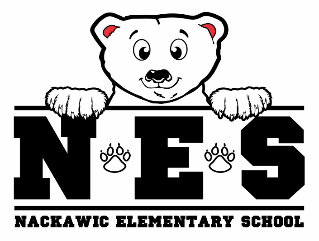 Name:_____________Class: _____________Date: _____________Name:_____________Class: _____________Date: _____________Name:_____________Class: _____________Date: _____________Name:_____________Class: _____________Date: _____________MONDAYTUESDAYWEDNESDAYTHURSDAYFRIDAYAll paper orders must be in by Monday at 9:00 am for the week. All online orders must be placed by Sunday evening of each week.No late orders will be accepted.If a child is awayand not able toreceive the order it will be carried over for the next week.Payment online preferred.Cash and chequesaccepted. Please send correct change or make cheques out to Nackawic Elementary School.Please fill out name,class and date at top ofeach order slip. Slipswill be cut apart.Attach payment to order form.Please circle choicesclearly.Please use one order form per child.If you need moremenus please checkthis box	Milk OnlyNackawic Golf Club and Restaurant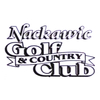 Robin’s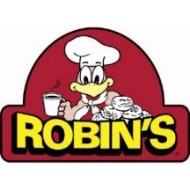 Milk OnlyAll paper orders must be in by Monday at 9:00 am for the week. All online orders must be placed by Sunday evening of each week.No late orders will be accepted.If a child is awayand not able toreceive the order it will be carried over for the next week.Payment online preferred.Cash and chequesaccepted. Please send correct change or make cheques out to Nackawic Elementary School.Please fill out name,class and date at top ofeach order slip. Slipswill be cut apart.Attach payment to order form.Please circle choicesclearly.Please use one order form per child.If you need moremenus please checkthis box	Wrap and Veggie SticksSelect Kind: (circle)Roasted TurkeyChickenVeggie__________________Circle toppings:LettuceOnionsTomatoesCucumbersGreen PeppersMayoRanch DressingSandwich &Orange Slices. Bread:  (circle)WhiteWhole WheatSelect kind: (circle)SteakHamBacon Turkey__________________Circle toppings: CheeseOnionsTomatoesLettucePickleMayoMustardHoney MustardAll paper orders must be in by Monday at 9:00 am for the week. All online orders must be placed by Sunday evening of each week.No late orders will be accepted.If a child is awayand not able toreceive the order it will be carried over for the next week.Payment online preferred.Cash and chequesaccepted. Please send correct change or make cheques out to Nackawic Elementary School.Please fill out name,class and date at top ofeach order slip. Slipswill be cut apart.Attach payment to order form.Please circle choicesclearly.Please use one order form per child.If you need moremenus please checkthis box	Price: (Circle)50¢ just milkWhite          ChocolatePrice: (Circle)$5.00 meal with milk$4.50 meal without milk50¢ just milkWhite           ChocolatePrice: (Circle)$5.00 meal with milk$4.50 meal without milk50¢ just milkWhite             ChocolatePrice: (Circle)50¢ just milkWhite            Chocolate